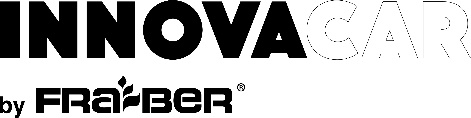 NO Odors:NO je rychlý a účinný prostředek pro odstranění nežádoucích pachů z vozidla. Je speciálně vyvinutý tak, aby eliminoval pachy potravin, tabáku, moči, zvířat atd. Ale je také základním produktem, který se používá pro mytí následně po čištění interiéru vozidla nebo koberečků, aby se zabránilo tvorbě nepříjemných pachů způsobených vodou nebo vlhkostí. Jeho unikátní technologie, a to i díky enzymům, rozkládá organické zbytky, které způsobují zápach a jeho molekuly se "reaktivují" za přítomnosti vlhkosti a dávají pocit dezinfikovaného interiéru s dlouhodobým účinkem.Způsob použití:Zápachy v automobilech se soustřeďují především v koberečkách a textilních částech. Doporučujeme použít NO především na tyto části. Nastříkejte rovnoměrně na tkaninu, ale nepromáčejte ji úplně, nechte produkt proniknout do vláken a počkejte, až uschne. Pro přetrvávající pachy doporučujeme udělat po úplném zaschnutí druhou aplikaci. V případě aplikace na tvrdý povrch, jako je například plast, doporučujeme nastříkat a rozetřít hadříkem. Mimořádné čištění: V případě intenzivních pachů, jako je mléko nebo moč, které byly absorbovány do textilie, se ujistěte, že produkt zcela a rovnoměrně pronikl látkou. Zkontrolujte po 5 minutách za pomoci vlhkého hadříku.Spotřeba: 40 ml / vozidloVarování:Při manipulaci s produktem postupujte podle pokynů v bezpečnostním listu.Technické vlastnosti:Vzhled a barva: čirá zelená kapalinaZápach: charakteristickýpH: 9,5 ± 0,5Bod vzplanutí:> 100 ° CRelativní hustota: 1,01 g / cm3Rozpustnost ve vodě: rozpustnýRozpustnost v oleji: není rozpustnýSkladování: v neotevřeném balení a při pokojové teplotě, mimo přímé sluneční světlo.Balení:500 ml